     团体标准T/XXXXXXX—XXXX血站采供血过程质量监测指标第2部分：成分制备Quality monitoring indicators of blood collection and supply process in bloodtransfusion servicePart 2：preparation for blood componentsXXXX-XX-XX发布XXXX-XX-XX实施       发布前言本文件按照GB/T 1.1—2020《标准化工作导则  第1部分：标准化文件的结构和起草规则》的规定起草。请注意本文件的某些内容可能涉及专利。本文件的发布机构不承担识别专利的责任。本文件由中国输血协会血液质量专业委员会、中国输血协会血液制备专业委员会提出。本文件由××××归口。本文件起草单位：上海市血液中心、成都市血液中心、哈尔滨市血液中心、深圳市血液中心、江苏省血液中心、青岛市中心血站。本文件主要起草人：邹峥嵘、高加良、徐蓓、赵国庆、宁理、焦淑娴、李小春、邬旭群、周静宇、张丽、聂晓绚、孙静华范围本文件规定了一般血站成分制备过程质量监测指标的名称、意义、计算方法、数据收集和分析方法。本文件适用于一般血站成分制备过程的质量监控和质量改进，以及质量监测指标的比对和评价。规范性引用文件GB18469 全血及成分血质量要求WS/T 203 输血医学术语WS/T 550全血及成分血质量监测指南术语和定义单位 unit献血量和血液成分的计量方式。全血以200 ml为1个单位；血液成分以从200 ml全血中分离制备出的为1个单位；单采血小板以符合国家标准的1袋单采血小板（1个单位）为1个单位，1个单位单采血小板又称为1个治疗量（therapeutic dose）。单位可用“U”表示。[来源：WS/T 203—2020，4.4,有修改]血液成分 blood component成分血在一定的条件下，采用特定的方法将全血中一种或多种血液成分分离出而制成的血液组分及单采血液成分的统称。[来源：WS/T 203—2020，5.1.8]人次献血者完成一次血液采集或样本采集作为一人次。人数献血者的数量。一名献血者可以参加若干次献血活动。红细胞类 成分制备过程中血液品种以红细胞为主的血液成分总称，包括：去白细胞全血、（去白细胞）浓缩红细胞、（去白细胞）悬浮红细胞、洗涤红细胞、冰冻解冻去甘油红细胞。血浆类成分制备过程中血液品种以血浆为主的血液成分总称，用于制备冷沉淀凝血因子的新鲜冰冻血浆除外。包括：新鲜冰冻血浆、病毒灭活新鲜冰冻血浆、冰冻血浆、病毒灭活冰冻血浆。原料浆 用于制备冷沉淀凝血因子的新鲜冰冻血浆。质量监测指标质量监测指标名称、意义和计算方法。表1中界定了文件中成分制备质量监测指标的名称、意义和计算方法。成分制备质量监测指标的名称、意义和计算方法关键质量监测指标的信息来源和分析方法血袋破损率信息来源信息查询前一个月血液成分（红细胞类、血浆类、原料浆）在制备中因各种原因（如离心、过滤、接驳、热合、速冻等）导致血袋破损报废袋数；信息查询前一个月血液成分（红细胞类、血浆类、原料浆）入库或制备总袋数。分析方法获得月度数据进行环比和同比，分别统计分析各类血液品种产生血袋破损原因（人员操作因素/设备因素/物料耗材因素/其他（需注明），必要时采取措施。具体见附录A.质量监测指标分析方法-血袋破损率。重度乳糜血浆制备报废率信息来源信息查询前一个月制备报废的重度乳糜血浆单位数；信息查询前一个月制备的血浆总单位数分析方法获得月度数据进行环比和同比，分别统计脂肪/乳糜血浆制备报废率和临床退回报废率，并对其进行趋势性分析（献血者因素（饮食习惯、南北方地区性差异）/季节性因素（节假日、天气寒冷）/其他（需注明）等），了解本地区临床对不同乳糜程度血浆的接受程度，必要时采取措施。具体见附录B.质量监测指标分析方法-重度乳糜血浆制备报废率。色泽异常血浆报废率信息来源信息查询前一个月色泽异常血浆报废单位数；信息查询前一个月血浆制备总单位数。  分析方法获得月度数据进行环比和同比，分析溶血血浆产生原因（采集因素（流速慢、凝块等）/运输冷链因素/人员操作因素（过度挤压）/其他（需注明）等，必要时采取措施。具体见附录C.质量监测指标分析方法-溶血血浆报废率。贴签错误发生率信息来源统计前一个月成分血贴签错误发生袋数；统计制备环节中成分血贴签总袋数。分析方法 获得月度数据进行环比和同比，分析成分科发生贴签错误的原因（操作者贴签环节（制备转移、成品化）/设备因素/物料因素/其他（需注明），必要时采取措施。具体见附录D.质量监测指标分析方法-贴签错误发生率。病毒灭活血浆穿刺/接驳渗漏率信息来源统计前一个月病毒灭活血浆发生穿刺/接驳渗漏袋数；统计病毒灭活血浆穿刺/接驳总袋数。分析方法获得月度数据进行环比和同比，分析成分科在血浆穿刺/接驳操作中发生渗漏的原因（操作技术因素/设备因素/物料因素/其他（需注明），必要时采取措施。具体见附录E.质量监测指标分析方法-病毒灭活血浆穿刺/接驳渗漏率。
（资料性）
质量监测指标分析方法-血袋破损率表A.1规定了血液制备环节血袋破损率统计信息血液制备环节血袋破损率统计表表A.2规定了血液制备环节血袋破损报废率原因统计信息血液制备环节血袋破损报废率原因分析表
（资料性）
质量监测指标分析方法-重度乳糜血浆类制备报废率表B.1规定了重度乳糜血浆类制备报废率统计信息重度乳糜血浆类制备报废率统计表表B.2规定了重度乳糜血浆类制备报废率原因分析统计信息重度乳糜血浆类制备报废率原因分析统计表
（资料性）
质量监测指标分析方法-色泽异常血浆报废率表C.1规定了色泽异常血浆报废率统计信息色泽异常血浆报废率统计表表C,2规定了色泽异常血浆报废原因分析统计信息色泽异常血浆报废原因分析统计表
（资料性）
质量监测指标分析方法-贴签错误发生率表D.1规定了贴签错误发生率统计信息贴签错误发生率统计表表D.2规定了贴签错误发生原因统计分析统计信息贴签错误原因分析统计表
（资料性）
质量监测指标分析方法-病毒灭活血浆穿刺/接驳渗漏率表E.1规定了病毒灭活血浆穿刺/接驳渗漏率统计信息病毒灭活血浆穿刺/接驳渗漏率统计表表E.2规定了病毒灭活血浆穿刺/接驳渗漏原因分析统计信息病毒灭活血浆穿刺/接驳渗漏原因分析统计表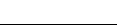 ICS点击此处添加ICS号CCS 点击此处添加CCS号指标代码监测指标	指标意义	计算方法生产指标1去白细胞悬浮红细胞制备率反映去白细胞悬浮红细胞制备效能及临床使用需求生产指标2洗涤红细胞制备率反映洗涤红细胞制备效能及临床使用需求生产指标3（去白）浓缩红细胞制备率反映（去白）浓缩红细胞制备效能及临床使用需求生产指标4浓缩血小板制备率反映浓缩血小板制备效能及临床使用需求生产指标5冷沉淀凝血因子制备率反映冷沉淀凝血因子制备效能及临床使用需求生产指标6病毒灭活（新鲜）冰冻血浆制备率反映病毒灭活（新鲜）冰冻血浆制备效能及临床使用需求血液制备1制备环节血液报废率反映制备环节由于物料、设备、运输和操作等引起的报废状况血液制备2*血袋破损率代表成分制备过程中制备、贮存和转运环节的状况血液制备3*重度乳糜血浆制备报废率反映当地人群的饮食习惯及健康宣教情况，同时代表制备过程中操作人员对乳糜血浆的判断差异血液制备4*色泽异常血浆报废率反映献血前征询及健康宣教情况，同时代表血液采集、贮存和制备等环节操作的技术状况血液制备5血液成分抽检安全性指标合格率通过对血液成分进行质量抽检，代表血液采集、制备过程中血液安全性控制情况血液制备6血液成分抽检有效性指标合格率通过对血液成分进行质量抽检，代表血液采集、制备过程中血液有效成分水平血液制备7全血血红蛋白含量抽检合格率代表所在血站献血人群血红蛋白含量和质控检测稳定性状况血液制备8全血储存期末溶血率抽检合格率代表所在血站血液采集过程、贮存及运输过程和质控检测稳定性状况血液制备9（去白细胞）悬浮红细胞血细胞比容抽检合格率代表所在血站献血人群差异、制备（去白细胞）悬浮红细胞工艺状况和质控检测稳定性状况血液制备10去白细胞悬浮红细胞白细胞残留量抽检合格率代表去白细胞悬浮红细胞白细胞制备过程、耗材质量和质控检测稳定性状况血液制备11洗涤红细胞上清蛋白质含量抽检合格率代表洗涤红细胞制备过程和质控检测稳定性状况血液制备12冰冻解冻去甘油红细胞甘油残留量抽检合格率代表冰冻解冻去甘油红细胞制备过程和质控检测稳定性情况血液制备13浓缩血小板血小板含量抽检合格率代表浓缩血小板制备过程和质控检测稳定性情况血液制备14（去白）单采血小板血小板含量抽检合格率代表（去白）单采血小板采集过程和质控检测稳定性情况血液制备15去白单采血小板白细胞残留量抽检合格率代表去白单采血小板采集过程和质控检测稳定性情况血液制备16（病毒灭活）新鲜冰冻血浆Ⅷ因子含量抽检合格率代表（病毒灭活）新鲜冰冻血浆制备过程和质控检测稳定性情况血液制备17病毒灭活（新鲜）冰冻血浆亚甲蓝残留量抽检合格率代表病毒灭活（新鲜）冰冻血浆制备过程和质控检测稳定性情况血液制备18冷沉淀凝血因子Ⅷ因子含量抽检合格率代表冷沉淀凝血因子制备过程和质控检测稳定性情况血液制备19*贴签错误发生率代表制备环节贴签过程监控情况血液制备20*病毒灭活血浆穿刺/接驳渗漏率代表病毒灭活血浆穿刺/接驳操作的技术状况血液制备21辐照剂量监测合格率代表血液辐照过程及设备运行监控情况*为关键质量监测指标*为关键质量监测指标*为关键质量监测指标*为关键质量监测指标统计信息1月2月3月4月5月6月7月8月9月10月11月12月合计红细胞类血袋破损报废数（袋）红细胞类制备总数（袋）红细胞类血袋破损率（%）血浆类血袋破损报废数（袋）血浆类制备总数（袋）血浆类血袋破损率（%）原料浆血袋破损报废数（袋）原料浆制备总数（袋）原料浆血袋破损率（%）制备环节血袋破损报废数（袋）制备环节血液入库总数（袋）制备环节血袋破损率（%）报废原因1月2月3月4月5月6月7月8月9月10月11月12月合计血袋破损（离心环节）血袋破损（离心环节除外）血袋导管漏、热合漏或热合口闭合不全（离心环节）血袋导管漏、热合漏或热合口闭合不全（离心环节除外）血袋荚膜漏血袋荚膜缺损滤器堵塞滤器漏人员操作不当 其他（需注明）报废原因可根据血站统计词条调整报废原因可根据血站统计词条调整报废原因可根据血站统计词条调整报废原因可根据血站统计词条调整报废原因可根据血站统计词条调整报废原因可根据血站统计词条调整报废原因可根据血站统计词条调整报废原因可根据血站统计词条调整报废原因可根据血站统计词条调整报废原因可根据血站统计词条调整报废原因可根据血站统计词条调整报废原因可根据血站统计词条调整报废原因可根据血站统计词条调整报废原因可根据血站统计词条调整统计信息1月2月3月4月5月6月7月8月9月10月11月12月合计重度乳糜血浆类制备报废数（U）血浆类制备总数（U）重度乳糜血浆类制备报废率（%）报废原因1月2月3月4月5月6月7月8月9月10月11月12月合计献血者因素（采集机构）季节性（冬季）其他（需注明）不明原因报废原因可根据血站统计词条调整报废原因可根据血站统计词条调整报废原因可根据血站统计词条调整报废原因可根据血站统计词条调整报废原因可根据血站统计词条调整报废原因可根据血站统计词条调整报废原因可根据血站统计词条调整报废原因可根据血站统计词条调整报废原因可根据血站统计词条调整报废原因可根据血站统计词条调整报废原因可根据血站统计词条调整报废原因可根据血站统计词条调整报废原因可根据血站统计词条调整报废原因可根据血站统计词条调整统计信息1月2月3月4月5月6月7月8月9月10月11月12月合计色泽异常血浆报废数（U）血浆类制备总数（U）色泽异常血浆报废率（%）报废原因1月2月3月4月5月6月7月8月9月10月11月12月合计采集因素（流速慢、凝块）运输冷链因素（季节性）技术因素（过度挤压）设备因素物料因素其他（需注明）报废原因可根据血站统计词条调整报废原因可根据血站统计词条调整报废原因可根据血站统计词条调整报废原因可根据血站统计词条调整报废原因可根据血站统计词条调整报废原因可根据血站统计词条调整报废原因可根据血站统计词条调整报废原因可根据血站统计词条调整报废原因可根据血站统计词条调整报废原因可根据血站统计词条调整报废原因可根据血站统计词条调整报废原因可根据血站统计词条调整报废原因可根据血站统计词条调整报废原因可根据血站统计词条调整统计信息1月2月3月4月5月6月7月8月9月10月11月12月合计贴签错误发生数（袋）血液贴签总数（袋）贴签错误发生率（%）报废原因1月2月3月4月5月6月7月8月9月10月11月12月合计人员因素技术因素设备因素物料因素其他（需注明）报废原因可根据血站统计词条调整报废原因可根据血站统计词条调整报废原因可根据血站统计词条调整报废原因可根据血站统计词条调整报废原因可根据血站统计词条调整报废原因可根据血站统计词条调整报废原因可根据血站统计词条调整报废原因可根据血站统计词条调整报废原因可根据血站统计词条调整报废原因可根据血站统计词条调整报废原因可根据血站统计词条调整报废原因可根据血站统计词条调整报废原因可根据血站统计词条调整报废原因可根据血站统计词条调整统计信息1月2月3月4月5月6月7月8月9月10月11月12月合计病毒灭活血浆穿刺/接驳渗漏数（袋）病毒灭活血浆穿刺/接驳总数（袋）病毒灭活血浆穿刺/接驳渗漏率（%）报废原因1月2月3月4月5月6月7月8月9月10月11月12月合计人员因素技术因素设备因素物料因素其他（需注明）报废原因可根据血站统计词条调整报废原因可根据血站统计词条调整报废原因可根据血站统计词条调整报废原因可根据血站统计词条调整报废原因可根据血站统计词条调整报废原因可根据血站统计词条调整报废原因可根据血站统计词条调整报废原因可根据血站统计词条调整报废原因可根据血站统计词条调整报废原因可根据血站统计词条调整报废原因可根据血站统计词条调整报废原因可根据血站统计词条调整报废原因可根据血站统计词条调整报废原因可根据血站统计词条调整